Objednáváme u Vás v rámci Dynamického nákupního systému na péči o zvláště chráněné území a o území soustavy Natura 2000 v Karlovarském kraji následující managementové práce v Přírodní rezervaci Vladař:Jednorázové pokosení travních porostů (lehká mechanizace, ručně vedená sekačka) na p.p.č. 486/1, včetně vyřezání roztroušeně se vyskytujícího křovitého porostu do 3 metrů výšky, a to v rozsahu cca 1,7 ha. Na 25 % plochy zásahu nebude posekání provedeno. Tato plocha může být ponechána bez zásahu buď jako jednolitá plocha či jako menší plošné ostrůvky. Neposekané plochy nesmí být umístěny při okrajích managementové plochy na p.p.č. 486/1.Deponaci travní a dřevní hmoty na vhodná místa mimo plochu zásahu a jiné travní plochy.Práce budou provedeny od října 2023 a ukončeny nejpozději do 15. prosince 2023.Rozsah a umístění je patrné z přiložené ortofotomapy „PR Vladař – kosení plató - p.p.č. 486 lomeno1“ – červeně ohraničená plocha.Upozornění – dotčená plocha je dopravně těžko nepřístupná a místy kamenitá.
Provedené práce budou předány zástupcům zdejšího odboru KÚ KK a o předání bude vyhotoven protokol. Zhotovitel je povinen respektovat vlastnická práva k pozemkům, na nichž je zásah prováděn. Zadavatel nezajišťuje souhlasy nebo harmonogram plnění v daném území s ohledem na jeho další využívání (stanovuje pouze interval pro realizaci zásahu tak, aby nedocházelo ke kolizi se zájmy ochrany přírody). Kromě lokalizace zásahu upozorňujeme taká na další místní specifikace vstupů na pozemky (vymezené parkování, závory na lesních cestách, přejezdy přes pastviny apod.), které rovněž vyžadují dohodu s příslušnými vlastníky a subjekty. Do území (zvláště chráněná území), v němž je management prováděn je zpravidla zcela zakázán vjezd motorových vozidel, pokud je způsob zásahu přímo nevyžaduje (sekačka, traktor apod.).Případné škody vzniklé během realizace zadaných prací půjdou na vrub osloveného dodavatele. Podmínky pro objednávku:Povinnost dodavatele potvrdit objednávku do 2 pracovních dní po jejím doručení. Splatnost faktury minimálně 21 dní od jejího doručení objednateli. Vystavení faktury po provedení celého plnění. Za plnění je považováno vykonání všech prací viz. výše.Sankční podmínky:Smluvní pokuta ve výši 5.000 Kč v případě neprovedení všech prací nebo jejich provádění v rozporu se specifikací předmětu plnění. Smluvní pokuta 0,1 % z dlužné částky za každý den prodlení zadavatele s úhradou faktury.Smluvní pokuta je splatná do 30 kalendářních dnů od data, kdy byla povinné straně doručena písemná výzva k jejímu zaplacení oprávněnou stranou, a to na účet oprávněné strany, uvedený v písemné výzvě.Upřednostňujeme elektronické faktury ve formátu ISDOC zaslané na epodatelna@kr-karlovarsky.cz, případně do datové schránky siqbxt2.Příloha: Viz text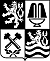 KARLOVARSKÝ KRAJKARLOVARSKÝ KRAJKARLOVARSKÝ KRAJKARLOVARSKÝ KRAJKARLOVARSKÝ KRAJKARLOVARSKÝ KRAJKARLOVARSKÝ KRAJKARLOVARSKÝ KRAJKARLOVARSKÝ KRAJKARLOVARSKÝ KRAJKARLOVARSKÝ KRAJKRAJSKÝ ÚŘAD -Odbor životního prostředí a zemědělstvíOdbor životního prostředí a zemědělstvíOdbor životního prostředí a zemědělstvíOdbor životního prostředí a zemědělstvíOdbor životního prostředí a zemědělstvíOdbor životního prostředí a zemědělstvíOdbor životního prostředí a zemědělstvíOdbor životního prostředí a zemědělstvíOdbor životního prostředí a zemědělstvíOdbor životního prostředí a zemědělstvíJana SklenářováJana SklenářováJana SklenářováJana SklenářováJana SklenářováKřehlíkova 1442/23aKřehlíkova 1442/23aKřehlíkova 1442/23aKřehlíkova 1442/23aKřehlíkova 1442/23a6270062700BrnoBrnoBrnoIČ:7591172875911728DIČ:Váš dopis značka / ze dneNaše značkaNaše značkaVyřizuje / linkaVyřizuje / linkaVyřizuje / linkaKarlovy VaryKK/5408/ZZ/23Brachtl Radoslav Ing.Brachtl Radoslav Ing./22827.10.2023Objednávka č.01953-00158/23/ZZcelková maximální cena60 000,00Platba na fakturuKopii objednávky přiložte k daňovému dokladu.Kopii objednávky přiložte k daňovému dokladu.Kopii objednávky přiložte k daňovému dokladu.Kopii objednávky přiložte k daňovému dokladu.Fakturační adresaKarlovarský krajKarlovarský krajOdbor životního prostředí a zemědělstvíOdbor životního prostředí a zemědělstvíOdbor životního prostředí a zemědělstvíOdbor životního prostředí a zemědělstvíZávodní 88/353Závodní 88/353360 06Karlovy VaryKarlovy VaryIČO: 70891168IČO: 70891168IČO: 70891168Martincová Regina Ing.Vedoucí odboru životního prostředí a zemědělství